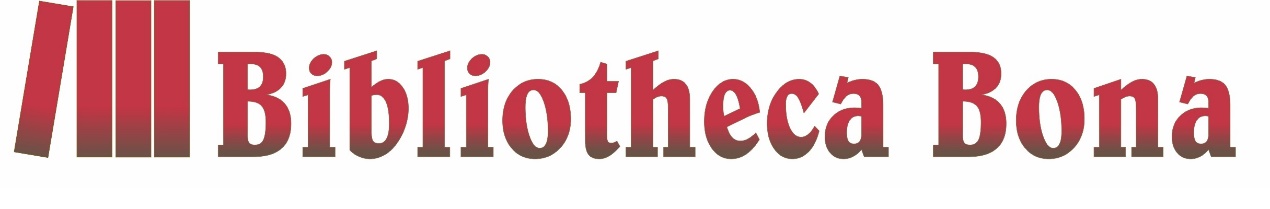 FORMULARZ ZGŁOSZENIOWYNazwa nominowanej biblioteki:      Opis osiągnięć nominowanej biblioteki w 2022 roku – maksymalnie do 2500 znaków ze spacjami:      Dane osoby nominującej (imię i nazwisko, funkcja, telefon, e-mail):      Oświadczam, że powyższa biblioteka jest powiadomiona przeze mnie o fakcie nominacji do tytułu „Bibliotheca Bona”.………………………………………..            Data i podpisOświadczam, że posiadam prawa do przesyłanych tekstów oraz załączonego do formularza w  oddzielnym pliku zdjęcia/obrazka i przekazuję te prawa do WBP dla celów organizacji i promocji Wydarzenia.………………………………………..            Data i podpis